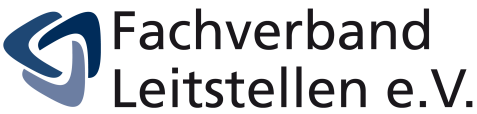 Aufnahmeantrag(für außerordentliche Mitglieder mit Gewinnerzielungsabsicht)Die vom Antragsteller ausdrücklich legitimierte Vertretung im Fachverband erfolgt durch:☐	Ich bin damit einverstanden, dass die vorstehenden Daten für interne Zwecke gespeichert werden. Ich nehme zur Kenntnis, dass dieser Antrag innerhalb von 14 Tagen widerrufbar ist.☐	Ich habe zur Kenntnis genommen, dass die zu zahlende Aufnahmegebühr in Höhe von 1.500,00€ per Rechnungsstellung unter Angabe der Mitgliedsnummer an vorstehend aufgeführte Anschrift erhoben wird.☐	Den satzungsgemäß zu zahlenden Jahresbeitrag in Höhe von 130,00€ bitte ich per Rechnungsstellung unter Angabe der Mitgliedsnummer an vorstehend aufgeführte Anschrift zu erheben.☐	Den satzungsgemäß zu zahlenden Jahresbeitrag in Höhe von 130,00€ bitte ich per Lastschriftverfahren unter Angabe der Mitgliedsnummer von folgendem Konto abzubuchen:Stempel/ Unterschrift der Einrichtung / Firma: ___________________________________________Anlage zum AufnahmeantragDer Vereinsvorstand weist darauf hin, dass ausreichende Maßnahmen zur Gewährleistung des Datenschutzes getroffen wurden. Der Vorstand verweist auf die auf der Homepage bereitgestellten Informationen gemäß Artikel 13 und 14 Datenschutzgrundverordnung (DSGVO). Erklärung im Rahmen der Erlangung der Mitgliedschaft:„Ich bestätige das Vorstehende zur Kenntnis genommen zu haben und willige ein, dass der Fachverband Leitstellen e.V. folgende Daten zu meiner Person:-	Name, Vorname-	Funktion,-	dienstliche und/oder private Anschrift,-	Telefon- und Faxnummern,-	E-Mail-Adressen,-	Kontoverbindungsdaten,verwalten und speichern darf.Ich verpflichte mich, mir im Rahmen meiner Mitgliedschaft bekannt gewordene Mitgliedsdaten anderer Mitglieder sorgsam und vertraulich zu behandeln, insbesondere erkenne ich an, dass eine Weitergabe der Daten an Dritte einen Verstoß gegen die Vereinsinteressen darstellt, der zu einem Ausschluss nach § 4 Abs. 6 der Satzung führen kann.Ich willige gleichzeitig ein, dass meine Mitgliedsdaten anderen Mitgliedern im Rahmen der Erfüllung des Verbandszweckes zur Verfügung gestellt werden.Ich willige weiterhin ein, dass Fotos, Vorträge, Beiträge, erarbeitete Positionspapiere oder Handlungsempfehlungen etc. im Internet auf der Homepage des Fachverbandes Leitstellen e.V. www.fvlst.de veröffentlicht werden dürfen.Ich treffe die Entscheidung zur Nutzung meiner Daten freiwillig und kann meine Einwilligung gegenüber dem Vereinsvorstand jederzeit widerrufen.“____________________________UnterschriftEinrichtung / Firma:Straße / Hausnr.PLZ / Wohnort:Telefon mobil:Telefon Festnetz:Mailadresse:Wir beantragen die Aufnahme in den „Fachverband Leitstellen“ e.V. zum:Anrede:Titel:Geb. Datum:Vorname:Name:Einrichtung / Firma:Funktion:Konto-Inhaber:Bank:IBAN:, denAnlage zum Aufnahmeantrag vom:für Herrn/Frau:Einrichtung / Firma:, den